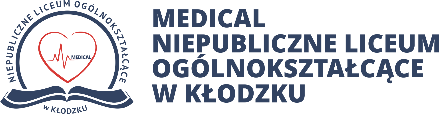 Terminy postępowania rekrutacyjnego oraz terminy składania dokumentów do klas pierwszych, na rok szkolny 2023/202415 maja 2023 r. - 19 czerwca 2023 r.Złożenie wniosku, w tym zmiana wniosku o przyjęcie do szkoły ponadpodstawowej wraz z dokumentami (podpisanego przez co najmniej jednego rodzica/prawnego opiekuna).23 czerwca 2023 r. - 10 lipca 2023 r.Uzupełnienie wniosku o przyjęcie do szkoły ponadpodstawowej, o świadectwo ukończenia szkoły podstawowej i o zaświadczenie o  szczegółowych wynikach egzaminu ósmoklasisty.24 czerwca 2023 r. – 13 lipca 2023 r.Możliwość zmiany przez kandydata wniosku o przyjęcie do szkoły lub złożenie nowego wniosku z uwagi na zmianę szkół, do których kandyduje.18 lipca 2023 r.Podanie do publicznej wiadomości przez komisję rekrutacyjną listy kandydatów zakwalifikowanych i kandydatów niezakwalifikowanych do szkoły.19 lipca 2023 r. – 28 lipca 2023 r.Potwierdzenie woli przyjęcia w postaci przedłożenia oryginału świadectwa ukończenia szkoły podstawowej i oryginału zaświadczenia o szczegółowych wynikach egzaminu ósmoklasisty, o ile nie zostały one złożone w uzupełnieniu wniosku o przyjęcie do szkoły ponadpodstawowej.31 lipca 2023 r. Podanie do publicznej wiadomości przez komisję rekrutacyjną listy kandydatów przyjętych i kandydatów nieprzyjętych.